PERSON SPECIFICATION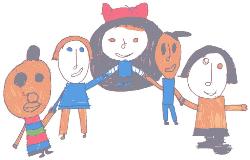 CLASSROOM SUPPORT ASSISTANTEXPERIENCEExperience of working with or caring for school-age children.QUALIFICATIONSGood numeracy and literacy skills.Successful completion of an NVQ 2 in childcare and education (or any equivalent or higher qualification) or be willing to undertake this or an equivalent programme.KNOWLEDGE AND SKILLSAbility to relate well to children and adults.Ability to work constructively as part of a team, understanding classroom roles and responsibilities and your own position within these.Ability to work successfully with pupils who have special educational needs, including those who have behaviour support needs.Ability to use basic technology effectively, eg computer,video, photocopier.JOB DESCRIPTIONPosition Title: CLASSROOM SUPPORT ASSISTANTGrade: SCALE 4Responsible to: THE HEADTEACHERMain Purpose: To work under the direct instruction of teaching/senior staff usually within the classroom or other learning areas, to support pupils in their learning and to provide general support to the teacher in the management of pupils and the classroom.Main Duties:SUPPORT FOR PUPILSAttend to pupils’ personal needs, and implement related personal programmes, including social, health, physical, behavioural, hygiene, first aid, medical and welfare mattersSupervise and support pupils ensuring their safety and access to learning in all environments (including the hydrotherapy pool)Establish good relationships with pupils, acting as a role model and being aware of and responding appropriately to individual needsPromote the inclusion and acceptance of pupilsEncourage pupils to interact with others and engage in activities led by the teacherEncourage pupils to act as independently as appropriateSUPPORT FOR THE TEACHERPrepare classroom as directed for lessons and clear afterwards and assist with the display of pupil’s workBe aware of pupil problems/progress/achievements and report to the teacher as agreedUndertake pupil record keeping as requestedSupport the teacher in managing pupil behaviour, reporting difficulties as appropriateGather/report information from/to parents/carers as directedProvide clerical/admin support e.g. photocopying, typing, filing,collecting money etcSUPPORT FOR THE CURRICULUMSupport pupils to understand instructionsSupport pupils in respect of local and national learning strategies, as directed by the teacherSupport pupils in using basic ICT as directedPrepare and maintain equipment/resources as directed by the teacher and assist pupils in their useSUPPORT FOR THE SCHOOLBe aware of and comply with policies and procedures relating to child protection, health, safety and security, confidentiality and data protection, reporting all concerns to an appropriate personBe aware of and support difference and ensure all pupils have equal access to opportunities to learn and developContribute to the overall ethos/work/aims of the schoolAppreciate and support the role of other professionalsAttend relevant meetings as requiredParticipate in training and other activities and performance development as requiredAssist with the supervision of pupils out of lesson times, including before and after school and at lunchtimesAccompanying teaching staff and pupils on visits, trips and out of school activities as requiredCSA Scale 4 - CONTRACTUAL HOURSContracted hours will be: 32.5 hours per week for 39 weeks per yearRegular weekly hours will be:8.30 am – 3.45 pm Monday -Thursday8.30 am – 3.30 pm Fridayswith attendance required at approximately 18 staff meetings per annum. These take place on Monday or Thursday afternoons, finishing at 4.30pm